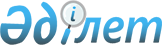 Атырау облысы бойынша әлеуметтік маңызы бар автомобиль қатынастарының тізбесін айқындау туралыАтырау облыстық мәслихатының 2021 жылғы 13 желтоқсандағы № 108-VII шешімі. Қазақстан Республикасының Әділет министрлігінде 2021 жылғы 20 желтоқсанда № 25831 болып тіркелді
      Қазақстан Республикасының "Қазақстан Республикасындағы жергілікті мемлекеттік басқару және өзін-өзі басқару туралы" Заңының 6-бабына және Қазақстан Республикасының "Автомобиль көлігі туралы" Заңының 14-бабының 1-тармағының 5) тармақшасына сәйкес, Атырау облыстық мәслихаты ШЕШТІ:
      1. Атырау облысы бойынша әлеуметтік маңызы бар автомобиль қатынастарының тізбесі айқындалсын:
      1) Атырау облысы бойынша ауданаралық (қалааралық облысішілік) автомобиль қатынастарының тізбесі 1 қосымшаға сәйкес;
      2) Атырау облысы бойынша ауданішілік автомобиль қатынастарының тізбесі 2 қосымшаға сәйкес;
      3) Атырау қаласы бойынша қалалық (ауылдық) және қала маңы автомобиль қатынастарының тізбесі 3 қосымшаға сәйкес.
      2. Осы шешім оның алғашқы ресми жарияланған күнінен кейін күнтізбелік он күн өткен соң қолданысқа енгізіледі. Атырау облысы бойынша ауданаралық (қалааралық облысішілік) автомобиль қатынастарының тізбесі
      Ескерту. 1-қосымша жаңа редакцияда - Атырау облыстық мәслихатының 20.06.2022 № 164-VII (алғашқы ресми жарияланған күнінен кейін күнтізбелік он күн өткен соң қолданысқа енгізіледі) шешімімен. Атырау облысы бойынша ауданішілік автомобиль қатынастарының тізбесі
      Ескерту. 2-қосымша жаңа редакцияда - Атырау облыстық мәслихатының 20.06.2022 № 164-VII (алғашқы ресми жарияланған күнінен кейін күнтізбелік он күн өткен соң қолданысқа енгізіледі) шешімімен. Атырау қаласы бойынша қалалық (ауылдық) және қала маңы автомобиль қатынастарының тізбесі
					© 2012. Қазақстан Республикасы Әділет министрлігінің «Қазақстан Республикасының Заңнама және құқықтық ақпарат институты» ШЖҚ РМК
				
      Мәслихат хатшысы

А. Наутиев
Атырау облыстық
 мәслихатының 2021 жылғы 13
 желтоқсандағы № 108-VII
 шешіміне 1-қосымша
№ р\с
Бағыт нөмірі
Қатынастар
1.
№129
Атырау-Құлсары
2.
№110
Атырауы-Индер
3.
№104
Атырау-Махамбет
4.
№96
Атырау-Құрманғазы
5.
№86
Атырау-Миялы
6.
№133
Атырау-Мақат
7.
№98
Атырау-Аққыстау
8.
№101
Атырау - Ақжайық
9.
№102
Атырау – Сағыз 
10.
№103
Атырау – Сарайшық - Жалғансай
11.
№105
Атырау - БейбарысАтырау облыстық
 мәслихатының 2021 жылғы 13
 желтоқсандағы № 108-VII
 шешіміне 2-қосымша
№ р\с
Бағыт нөмірі
Қатынастар
1.
№1
Ауданішілік маршрут 
Мақат кенті Локомотив шағын ауданы - Ынтымақ шағын ауданы
2.
№2
Ауданішілік маршрут Доссор кенті А.Нұрсейтов көшесі - Ә.Мантаев көшесі
3.
№3
Мақат кенті - Доссор кенті
4.
№4
402 Бекет - 4 бөлімше
5.
№1
Ауданішілік маршрут Кұрманғазы ауылы
6.
№1а
Ауданішілік маршрут Кұрманғазы ауылы
7.
№2
Ауданішілік маршрут Құрманғазы ауылы - Шағырлы ауылы - Күйген ауылы - Жасталап ауылы - Шортанбай ауылы
8.
№3
Ауданішілік маршрут Құрманғазы ауылы – Орлы ауылы-Нұржау ауылы - Хиуаз ауылы – Ақкөл ауылы
9.
№4
Ауданішілік маршрут Құрманғазы ауылы - Теңіз ауылы-Бірлік ауылы - Сафон ауылы - Котяев ауылы
10.
№5
Ауданішілік маршрут Құрманғазы ауылы – Теңіз ауылы-Бірлік ауылы - Сафон ауылы - Кудряшов ауылы
11.
№6
Ауданішілік маршрут Құрманғазы ауылы - Жұмекен ауылы - Алға ауылы
12.
№1
Ауданішілік маршрут Махамбет ауылы - Сарытоғай ауылы
13.
№1
Ауданішілік маршрут Құлсары қаласы
14.
№2
Ауданішілік маршрут Құлсары қаласы
15.
№3
Ауданішілік маршрут Құлсары қаласы
16.
№4
Ауданішілік маршрут Құлсары қаласы
17.
№5
Ауданішілік маршрут Құлсары қаласы
18.
№6
Ауданішілік маршрут Құлсары қаласы
19.
№7
Ауданішілік маршрут Құлсары қаласы
20.
№8
Ауданішілік маршрут Құлсары қаласы
21.
№9
Ауданішілік маршрут Құлсары қаласы
22.
№10
Ауданішілік маршрут Құлсары қаласы
23.
№11
Ауданішілік маршрут Құлсары қаласы
24.
№12
Ауданішілік маршрут Құлсары қаласы
25.
№51
Ауданішілік маршрут Құлсары қаласы - Қосшағыл ауылы
26.
№52
Ауданішілік маршрут Құлсары қаласы - Тұрғызба ауылы
27.
№53
Ауданішілік маршрут Құлсары қаласы - Шоқпартоғай ауылы
28.
№54
Ауданішілік маршрут Құлсары қаласы - Ақкиізтоғай ауылы
29.
№55
Ауданішілік маршрут Құлсары қаласы - Қаратон ауылы
30.
№56
Ауданішілік маршрут Құлсары қаласы - Майкөмген ауылы
31.
№1
Ауданішілік маршрут Индербор кенті
32.
№5
Ауданішілік маршрут Индербор кенті - Өрлік ауылы -Көктоғай ауылы
33.
№6
Ауданішілік маршрут Индербор кенті - Бөдене ауылы-Жарсуат ауылы - Қызылжар ауылы - Құрылыс ауылы
34.
№7
Ауданішілік маршрут Индербор кенті - Ынтымақ ауылы-Есбол ауылы
35.
№8
Ауданішілік маршрут Индербор кенті - Аққала ауылы-Елтай ауылы
36.
 №2
Ауданішілік маршрут Махамбет ауылы – Таңдай ауылы
37.
 №3
Ауданішілік маршрут Махамбет ауылы – Ақтоғай ауылы
38.
№4
Ауданішілік маршрут Махамбет ауылы – Жалғансай ауылыАтырау облыстық
 мәслихатының 2021 жылғы 13
 желтоқсандағы № 108-VII
 шешіміне 3-қосымша
№ р\с
Бағыт нөмірі
Қатынастар
1.
№1
Аламан базары - Жеңіс саябағы
2.
№2
Теміржол вокзалы - Балықшы шағын ауданы
3.
№3
Аламан базары – Дина базары
4.
№4
Дина базары – Нұрсая шағын ауданы
5.
№5
Құрсай шағын ауданы – Дина базары
6.
№6
Водников 2 шағын ауданы - Теміржол вокзалы
7.
№7
Теміржол вокзалы - Лесхоз шағын ауданы
8.
№8
Береке шағын ауданы - Водников шағын ауданы
9.
№10
Авангард шағын ауданы - Теміржол вокзалы
10.
№11
Авангард шағын ауданы – Дина базары
11.
№12
Авангард шағын ауданы - Балықшы шағын ауданы
12.
№15
Сарықамыс шағын ауданы - Береке шағын ауданы
13.
№20
Атырау шағын ауданы - Балықшы шағын ауданы
14.
№21
Жерұйық шағын ауданы - СМП 163 шағын ауданы
15.
№22
Дина базары – Нұрсая шағын ауданы
16.
№30
Жеңіс саябағы - Тұрғындар қалашығы шағын ауданы
17.
№30а
Атырау халықаралық әуежай – Атырау халықаралық әуежай
18.
№50
Дамба ауылы - Авангард шағын ауданы
19.
№51
Тасқала ауылы - Дина базары
20.
№52
Атырау шағын ауданы - Еркінқала ауылы
21.
№53
Дина базары - Бесікті ауылы
22.
№54
Дина базары - Бірлік ықшам ауданы
23.
№55
Дина базары - Алмалы ауылы
24.
№56
Дина базары – Алға ауылы
25.
№57
Дина базары - Дамба ауылы
26.
№58
Дина базары - Жұлдыз шағын ауданы 1, 2, 3
27.
№58а
Дина базары - Ақсай 2 ауылы
28.
№59
Теміржол вокзалы – Көктем шағын ауданы
29.
№61
Авангард шағын ауданы – Қараөзек шағын ауданы
30.
№62
Дина базары - Қараөзек шағын ауданы
31.
№63
Авангард шағын ауданы – Балауса шағын ауданы
32.
№64
Жұмыскер шағын ауданы – Авангард шағын ауданы
33.
№65
Тасқала ауылы - Авангард шағын ауданы
34.
№66
Дина базары - Береке ауылы